Муниципальное дошкольное образовательное учреждение  -  детский сад № 1 «Родник»Подготовила: Дроздова Ольга Юрьевна, воспитатель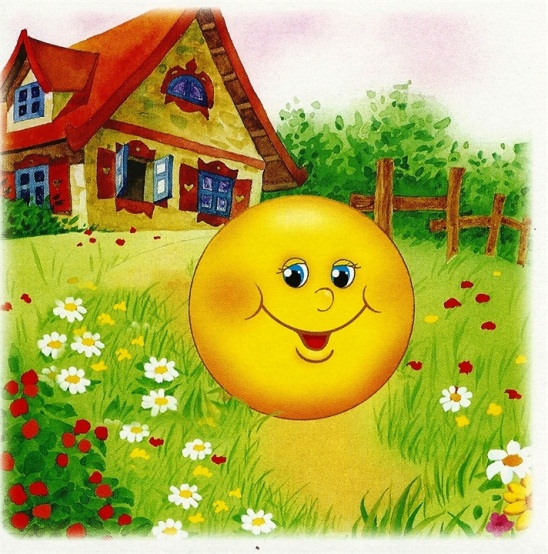 23 мая 2014 годаЦели и задачи: • Уделять внимание нравственному воспитанию, оказанию помощи. • Развивать речь ребенка. • Уделять внимание сенсорному воспитанию. • Развивать внимание, сообразительность, мышление, фантазию. • Развивать пространственное ориентирование. Оборудование:• Игрушки: колобок, заяц, волк, медведь, лиса. • Цветная корзина и цветные кубики. • Картины с цветными вазами и цветами. • Домики с геометрическими фигурами. • Картина для составления рассказа. • Картина с домашними животными. • Рисунок для рисования ладошками. Образовательные области:-  «Социально – коммуникативное развитие»-  «Речевое развитие»-  «Физическое развитие»-  «Художественно – эстетическое развитие»-  «Познавательное развитие»Ход:1. Орг. момент. - Давайте с вами поздороваемся. Здравствуйте, ладошки. Хлоп – хлоп – хлоп. Здравствуйте, ножки. Топ – топ – топ. Здравствуйте, щечки. Плюх – плюх – плюх. Пухленькие щечки. Плюх – плюх – плюх. Здравствуйте, губки. Чмок – чмок – чмок. Здравствуйте, зубки. Щелк – щелк – щелк. Здравствуй, мой носик. Бип – бип – бип. Здравствуйте, гости. Привет! 2. Основная часть. - В гости сказочка идетОна встречи с вами ждетМного сказок есть на свете, Сказки эти любят дети. В сказочке живетОн не ёжик и не кот, Он от бабушки с окошкаПрыгнул прямо на дорожку, Покатился, побежал, На язык к лисе попал! -Кто это? Вижу, сказочку читали, И героя все узнали. А теперь сам КолобокВ гости к нам приехать смог. - Он просит нас о помощи. У Колобка день рождения и он хочет пригласить лесных зверей в гости. а Колобок побежит к бабушке и дедушке. ну, что поможем? Отправимся в лес? но сначала давайте вспомним как себя надо вести в лесу. - Давайте, возьмемся за руки и отправимся в лес приглашать гостей к Колобку на день рождения. - Вот под кустиком зверек длинноухий: скок да скок. - Кто это? - Кто сможет пригласить зайку на день рождения? (если дети затрудняются, то по образцу за воспитателем).- Что зайка не весел, ушки повесил. Давайте спросим, что случилось у зайки. - Зайка говорит, что играл, и у него рассыпались игрушки. Давайте, поможем зайке собрать игрушки, чтобы зайка не опоздал к Колобку. Зайка очень любит морковку, капусту, ухаживать за цветами. Зайка хочет подарить вазы с цветами Колобку. Поможем зайке собрать букеты в вазы? Дидактическая игра «Собери букет»Устали? Давайте вместе с зайкой отдохнем. Физкультминутка«Зайка серенький сидит И ушами шевелит. Вот так, вот такИ ушами шевелит. (Присесть, шевелить кистями поднятых рук). Зайке холодно сидеть, Надо лапочки погреть. Вот так, вот такНадо лапочки погреть (Встают и хлопают в ладоши). Зайке холодно стоять Надо зайке поскакать. Вот так, вот такНадо зайке поскакать. (Дети прыгают на месте на обеих ногах.) - Беремся за руки, отправляемся дальше. - Про кого в сказке говорят: «Серый разбойник, зубами щелк». - Здравствуй, Волк. Колобок приглашает тебя на день рождения. - Волк торопится и просит помочь ему собрать геометрические фигуры в домики. Дидактическая игра «Найди домик»- Давайте, возьмемся за руки и отправимся дальше в лес. - Вспомните, кого встретил Колобок в сказке? - Мишка – медведь, Колобок приглашает тебя в гости на день рождения. - Медведь просит вас помочь доделать картину, которую он хочет подарить Колобку. Составление картины- Прикрепите солнышко наверх картины. Что можем сказать про солнышко? (Солнышко ярко светит.) - Посадите зайку за дерево. Что можем сказать про зайку? (Зайка сидит за деревом.) - Прикрепите бабочку над речкой. Что можно сказать про бабочку? (Бабочка летает над речкой.) - Прикрепите рыбку под лодку. Что можно сказать про рыбку? (Рыбка плавает под лодкой.) - Посадите лягушку на листок лилии. Что скажем про лягушку? (Лягушка сидит на листе лилии.) - Посмотрите, какая красивая картина у нас с мишкой получилась. Я думаю, что Колобку очень понравиться. - Устали? Давайте отдохнем. Физкультминутка «Мишка косолапый» - Отправляемся дальше. Беремся за руки. - Как вы думаете, кого мы встретим еще. - Как лису называют в сказках? - Вот и вас лиса хочет запутать. Дидактическое упражнение «Сравни картинки» Задание лисы:- что скажем про хвосты у зайца и белки. - какие деревья. Покажите высокое, низкое дерево. - какие ленты. Покажите широкую ленту, узкую. - какие мячи. (Большой и маленький) - Молодцы, справились, всех пригласили. Теперь можем отправляться в детский сад. 3. Итог. - Ребята, а давайте тоже Колобку приготовим подарок. У меня есть портрет Колобка. Давайте добавим лучики ладошками. Что получилось? Как вы думаете, понравится Колобку наш подарок? 